ANEXO IAUTORIZAÇÃO(Somente para alunos menores que 18 anos)Eu, (nome completo do responsável), portador do CPF nº 	, RG nº 	, responsável legal pelo aluno/a(nome	do	aluno)	,	matrícula	nº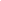 	, do Instituto Federal de Educação, Ciência e Tecnologia de Goiás - Câmpus  (cidade onde o câmpus se localiza)	, AUTORIZO sua participação no desenvolvimento do Projeto Iniciação Científica, submetido ao Edital do Programa  (PIBIC,PIBIC-Af,	PIPIC-EM,	PIBIC-EM-Af,	PIBITI	ou	PIBITI-Af)	,	intitulado:doprojeto)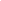 aprovado pelo Comitê Institucional do IFG.  (título ,  casoDeclaro estar ciente das atividades previstas no referido projeto, que o/a    (nome completo do(a) aluno(a))	 terá que dedicar algumas horas semanais para o seu desenvolvimento e que ele terá que viajar para apresentar os resultados alcançados na pesquisa nos Seminários de Iniciação Científica do IFG e em outros eventos científicos.	, 	de 	de 2022.	.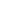 (Assinatura por extenso do responsável)ANEXO IIORIENTAÇÕES PARA SUBMISSÃO DE PROJETOS DE PESQUISA JUNTO AO CEP/IFGO Comitê de Ética em Pesquisa (CEP) do Instituto Federal de Educação, Ciência e Tecnologia de Goiás (IFG), vinculado à estrutura administrativa da Pró-Reitoria de Pesquisa e Pós-Graduação, é instância colegiada, de natureza consultiva, deliberativa, normativa, educativa, independente, interdisciplinar, sendo subordinado à Comissão Nacional de Ética em Pesquisa (CONEP) do Conselho Nacional de Saúde (CNS).O CEP/IFG atuará, estritamente, no âmbito de pesquisas que envolvam seres humanos. A Resolução CNS nº 466, de 12 de dezembro de 2012 define como PESQUISA ENVOLVENDO SERES HUMANOS, toda “pesquisa que, individual ou coletivamente, tenha como participante o ser humano, em sua totalidade ou partes dele, e o envolva de forma direta ou indireta, incluindo o manejo de seus dados, informações ou materiais biológicos”.O CEP/IFG está localizado no anexo da Reitoria do IFG no Câmpus Goiânia Oeste - Rua C-198 Quadra 500, Jardim América. CEP: 74270-040. Goiânia - GO. O telefone para contato é (62) 3237- 1821 e o horário de funcionamento diariamente de 07h às 13h. Quaisquer dúvidas podem ser direcionadas para o e-mail: cep@ifg.edu.brPara a submissão e a análise de um projeto de pesquisa ao CEP/IFG, o conjunto de documentos (protocolo) deverá ser enviado, exclusivamente, via Plataforma Brasil.O CEP/IFG não analisará projetos que já tenham iniciado a coleta de informações ou dados. A data de início de coleta de dados, que deve constar no cronograma do projeto, deve ser de, pelo menos, 60 dias após a submissão ao CEP/IFG, via Plataforma Brasil.Observe os prazos e o calendário de reuniões dos membros do CEP/IFG no momento de elaborar o cronograma.Caso o projeto tratar-se de monografia de especialização, dissertação ou tese, o pesquisador responsável pode ser o próprio estudante. No caso de projeto a ser desenvolvido por estudante de ensino médio e/ou graduação, o pesquisador responsável é o orientador.Documentos NecessáriosFolha de rosto (gerada pela Plataforma Brasil), que deve ser assinada pelo dirigente máximo da instituição onde ocorre a pesquisa. A título de exemplo, segue: se a pesquisa se dá em um câmpus do IFG, o diretor geral do câmpus deve assinar a folha de rosto, assim atesta a ciência das pesquisas que ocorrem em seu câmpus.Informações Básicas do Projeto (gerada pela Plataforma Brasil)Projeto de Pesquisa DetalhadoTCLE/TALE/TCLE dos responsáveis legais/ Termo de justificativa de ausência do TCLETermo de compromissoCurrículo Lattes dos pesquisadores anexadosInstrumento(s) de coleta de dadosCronograma do projeto de pesquisaOrçamento detalhado do projeto de pesquisaAprovação no país de origem, caso o Brasil não seja o país de origem do protocoloTermo de Anuência das Instituições Coparticipantes (caso haja) ou dos Câmpus do IFG participantes, Assinados assinada pelo dirigente máximo da instituição onde ocorre a pesquisa.Projeto de pesquisa: O projeto de pesquisa deve conter, obrigatoriamente, itens descritos na Norma Operacional nº 001/2013 e ser anexado em formato que permita a ferramenta de copiar e colar o texto (formatos doc. ou docx). São eles:IntroduçãoObjeto da pesquisaJustificativa (relevância social e científica)Objetivos (geral e específicos)Local de realização da pesquisaInstituição Proponente de PesquisaInstituição Coparticipante de Pesquisa (quando houver)População a ser estudadaGarantias éticas aos participantes da pesquisaMétodo: descrição detalhada dos métodos e procedimentos justificados com base em fundamentação científicaRecrutamento: Descrição da forma de abordagem ou plano de recrutamento dos possíveis indivíduos participantes, incluindo o processo de obtenção do TCLE.Instrumento de coleta de dadosCronogramaOrçamentoCritérios de inclusão e exclusão dos participantes da pesquisaRiscos e benefícios envolvidos na execução da pesquisaCritérios de encerramento ou suspensão de pesquisa (quando couber)Resultados do estudoDivulgação dos resultadosANEXO III/ CURRÍCULO DO ORIENTADORAtenção: Este formulário é apenas para fins de conferência, não precisa ser preenchido. A pontuação do(a) orientador(a) será obtida automaticamente por meio da plataforma IFG Produz.ANEXO IVFORMULÁRIO PARA ANÁLISE DO MÉRITO DO PROJETOANEXO V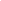 Pelo presente Termo de Compromisso, eu 			, servidor/a do Instituto Federal de Goiás, Matrícula Nº 	, assumo o compromisso de orientar a execução do Projeto, intitulado:		, com a participação do/a voluntário/a 			, aluno/a do curso: 	, durante o período de agosto de 2022 a julho de 2023  , o qual foi apresentado e recomendado conforme as instruções presentes no Edital Nº  /2022-PROPPG do IFG e no Regulamento do Programa Institucional de Bolsas de Iniciação Científica e Tecnológica e Inovação do IFG, onde também constam procedimentos a serem seguidos e que são destacados a seguir.DEVERES DO/A ESTUDANTE VOLUNTÁRIO(A):Executar o projeto/plano de pesquisa aprovado;Redigir o Relatório Semestral para que o(a) orientador(a) possa anexá-lo no sistema até a data limite, que será divulgada em ocasião oportuna pela DPI/PROPPG, sob pena de exclusão do Programa;Redigir o Relatório Final, ao término da execução do Projeto para que o orientador(a) possa anexá-lo até a data limite, que será divulgada em ocasião oportuna pela DPI/PROPPG, sob pena de ficar inadimplente com o Programa;Apresentar os resultados alcançados nos Seminários (local e institucional) de Iniciação Científica e Tecnológica do IFG e outros eventos indicados pela GEPEX e pela Pró- Reitoria de Pesquisa e Pós-Graduação do IFG, sob pena de suspensão da bolsa e/ou de ficar inadimplente com o Programa, caso ao não cumprimento da solicitação;Nas publicações e trabalhos apresentados, fazer referência à sua condição de participação no Programa;Manter os dados cadastrais atualizados junto à GEPEX (e-mail, telefone, endereço);Devolver ao IFG, em valores atualizados, as parcelas mensais indevidamente recebidas, caso os requisitos e compromissos estabelecidos pelo Programa não sejam atendidos/cumpridos.DEVERES DO(A) ORIENTADOR(A):Orientar e avaliar o/a bolsista em todas as fases do seu programa de pesquisa, incluindo elaboração dos relatórios técnico-científicos para divulgação dos resultados;Submeter o trabalho realizado pelo/a bolsista aos Seminários (local e institucional) de Iniciação Científica e Tecnológica do IFG e acompanhar sua apresentação, sob pena de ficar inadimplente com o Programa;Incluir o nome do/a estudante bolsista do projeto nas publicações e nos trabalhos apresentados em congressos, seminários e outros;Anexar no sistema o Relatório Semestral, conforme data estabelecida em ocasião oportuna pela DPI/PROPPG; sob pena de ficar inadimplente com o Programa;Anexar no sistema o Relatório Final, ao término da execução do Projeto conforme data estabelecida em ocasião oportuna pela DPI/PROPPG; sob pena de ficar inadimplente com o Programa;Comunicar à GEPEX qualquer alteração relativa à execução do projeto;Não permitir que a parcela mensal da bolsa percebida pelo/a bolsista seja dividida com outro/s estudante/s.Local e Data: 	, 	/	/2022.ANEXO VI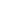 Pelo presente Termo de Compromisso, eu					, servidor/a do Instituto Federal de Goiás, Matrícula Nº 			, assumo o compromisso de orientar	a	execução	do	Projeto	de		pesquisa		intitulado:			, com a participação do/a bolsista 		, aluno/a do curso: 	, durante o período de agosto de 2022 a julho de 2023  , o qual foi apresentado e recomendado conforme as instruções presentes no Edital Nº   /2022-PROPPG do IFG e no Regulamento do Programa Institucional de Bolsas de Iniciação Científica e Tecnológica e Inovação do IFG, onde também constam procedimentos a serem seguidos e que são destacados a seguir.Assim, cabe ao/à orientador/a e ao/à estudante:DEVERES DO/A ESTUDANTE BOLSISTA:Executar o projeto/plano de pesquisa aprovado;Redigir o Relatório Semestral para que o(a) orientador(a) possa anexá-lo no sistema até a data limite, que será divulgada em ocasião oportuna pela DPI/PROPPG, sob pena de exclusão do Programa;Redigir o Relatório Final, ao término da execução do Projeto para que o orientador(a) possa anexá-lo até a data limite, que será divulgada em ocasião oportuna pela DPI/PROPPG, sob pena de ficar inadimplente com o Programa;Apresentar os resultados alcançados nos Seminários (local e institucional) de Iniciação Científica e Tecnológica do IFG e outros eventos indicados pela GEPEX e pela Pró- Reitoria de Pesquisa e Pós-Graduação do IFG, sob pena de suspensão da bolsa e/ou de ficar inadimplente com o Programa, caso ao não cumprimento da solicitação;Nas publicações e trabalhos apresentados, fazer referência à sua condição de participação no Programa;Não possuir vínculo empregatício, nem com outra instituição de ensino e dedicar-se 20 horas semanais às atividades acadêmicas e de pesquisa, em ritmo compatível com as atividades exigidas pelo curso;Manter os dados cadastrais atualizados junto à GEPEX (e-mail, telefone, endereço);Devolver ao IFG, em valores atualizados, as parcelas mensais indevidamente recebidas, caso os requisitos e compromissos estabelecidos pelo Programa não sejam atendidos/cumpridos.DEVERES DO(A) ORIENTADOR(A):Orientar e avaliar o/a bolsista em todas as fases do seu programa de pesquisa, incluindo elaboração dos relatórios técnico-científicos para divulgação dos resultados;Submeter o trabalho realizado pelo/a bolsista aos Seminários (local e institucional) de Iniciação Científica e Tecnológica do IFG e acompanhar sua apresentação, sob pena de ficar inadimplente com o Programa;Incluir o nome do/a estudante bolsista do projeto nas publicações e nos trabalhos apresentados em congressos, seminários e outros;Anexar no sistema o Relatório Semestral, conforme data estabelecida em ocasião oportuna pela DPI/PROPPG; sob pena de ficar inadimplente com o Programa;Anexar no sistema o Relatório Final, ao término da execução do Projeto conforme data estabelecida em ocasião oportuna pela DPI/PROPPG; sob pena de ficar inadimplente com o Programa;Comunicar à GEPEX qualquer alteração relativa à execução do projeto;Não permitir que a parcela mensal da bolsa percebida pelo/a bolsista seja dividida com outro/s estudante/s.Local e Data: 	, 	/	/2022.Obs.: Caso a proposta seja contemplada com o auxílio da bolsa, deverá fornecer os dados bancários de acordo com as orientações estabelecidas no Edital.Dados Bancários do/a bolsista:Banco:Agência:Conta corrente:ANEXO VIIDECLARAÇÃO DE APRESENTAÇÃO DE RESULTADOS DECLARAÇÃO DE QUE NÃO POSSUI VÍNCULO EMPREGATÍCIODECLARAÇÃO DE QUE NÃO POSSUI VÍNCULO ACADÊMICO COM OUTRA INSTITUIÇÃO DE ENSINOEu,		,	CPFnº 	,  estudante  regularmente  matriculado/a  no  curso			, matrícula nº 	, do Instituto Federal de Educação, Ciência e Tecnologia de Goiás, Câmpus 		, declaro sob as penas da lei, que NÃO possuo vínculo empregatício e que NÃO possuo vínculo acadêmico com outra instituição de ensino.Declaro ainda que apresentarei os resultados alcançados nos eventos indicados pela Gerência de Pesquisa, Pós-Graduação e Extensão e/ou pela Pró-Reitoria de Pesquisa e Pós-Graduação do IFG, submetendo-me às penalidades previstas no Edital.	, 	de 	de 2022.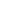 (Assinatura)CRITÉRIOS DE ANÁLISE E JULGAMENTO DE MÉRITO E RELEVÂNCIACRITÉRIOS DE ANÁLISE E JULGAMENTO DE MÉRITO E RELEVÂNCIACRITÉRIOS DE ANÁLISE E JULGAMENTO DE MÉRITO E RELEVÂNCIAExperiência do Orientador:Experiência do Orientador:Experiência do Orientador:A. Titulação (10 pontos para doutor; 06 pontos para mestre; 04 pontos para especialista).A. Titulação (10 pontos para doutor; 06 pontos para mestre; 04 pontos para especialista).Subtotal AB. Produção Científica: (60 pontos no máximo)Atribuir pontos para produções declaradas como “Produção científica, tecnológica e artística/cultural” do Currículo Lattes, de acordo com a seguinte tabela:Pontos por unidadePontos por unidade- livro produzido com Qualis Capes (autor)10,010,0- Livro produzido sem Qualis4,04,0- Organização de livro com Qualis Capes5,05,0- Organização de livro sem Qualis Capes2,02,0- capítulo de livro com Qualis Capes4,04,0- capítulo de livro sem Qualis Capes1,51,5- artigo completo publicado em periódicos com Qualis A110,010,0- artigo completo publicado em periódicos com Qualis A28,58,5- artigo completo publicado em periódicos com Qualis B17,0- artigo completo publicado em periódicos com Qualis B25,5- artigo completo publicado em periódicos com Qualis B34- artigo completo publicado em periódicos com Qualis B43,5- artigo completo publicado em periódicos com Qualis entre B52,5- artigo completo publicado em periódicos com Qualis C1,5- artigo completo publicado em revistas sem Qualis0,5- projeto de pesquisa financiado por órgão de fomento externo ao IFG2,0- membro de grupo de Pesquisa cadastrado no CNPq2,0- projeto de pesquisa cadastrado no IFG1,0- trabalho completo em anais de congressos2,0- resumo simples em anais de congressos0,5-resumo expandido em anais de congressos1,01,0- artigo em jornais noticiosos ou revistas0,50,5- trabalho técnico (Ex.: softwares, produtos tecnológicos, processos ou técnicas, trabalhos técnicos, maquetes)1,01,0- Registro de patente ou registro de software5,05,0Subtotal B:Subtotal B:Obs: Considerar somente as produções dos últimos 5 anos, limitadas a 5 em cada categoria.Obs: Considerar somente as produções dos últimos 5 anos, limitadas a 5 em cada categoria.Obs: Considerar somente as produções dos últimos 5 anos, limitadas a 5 em cada categoria.C. Orientação: (25 pontos no máximo)Atribuir pontos para orientações concluídas, de acordo com a seguinte tabela:Pontos por unidadePontos por unidade- Mestrado2,52,5- Doutorado3,03,0- Trabalho de Conclusão de Curso de especialização2,02,0- Trabalho de Conclusão de Curso de graduação1,51,5- Iniciação Científica e Tecnológica2,02,0Subtotal C:Subtotal C: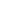 Obs: Considerar somente os últimos 5 anos, limitadas a 5 em cada categoria.Obs: Considerar somente os últimos 5 anos, limitadas a 5 em cada categoria.Obs: Considerar somente os últimos 5 anos, limitadas a 5 em cada categoria.D. Participações em bancas: (5 pontos)Pontos por unidadePontos por unidade- Participação em bancas de TCC, especialização, mestrado e doutorado11Subtotal D:Subtotal D:Obs: Considerar somente os últimos 5 anos, limitados a 5.Obs: Considerar somente os últimos 5 anos, limitados a 5.Obs: Considerar somente os últimos 5 anos, limitados a 5.TOTAL (Subtotal A + Subtotal B + Subtotal C + Subtotal D)TOTAL (Subtotal A + Subtotal B + Subtotal C + Subtotal D)Obs: A pontuação final do perfil do orientador será dada pelo somatório das notas atribuídas aos 4 (quatro) itens acimaObs: A pontuação final do perfil do orientador será dada pelo somatório das notas atribuídas aos 4 (quatro) itens acimaObs: A pontuação final do perfil do orientador será dada pelo somatório das notas atribuídas aos 4 (quatro) itens acimaTítulo do Projeto:Título do Projeto:Título do Projeto:Título do Projeto:Título do Projeto:Título do Projeto:Título do Projeto:Título do Projeto:Título do Projeto:Título do Projeto:Título do Projeto:Título do Projeto:Título do Projeto:Avaliação do ProjetoAvaliação do ProjetoAvaliação do ProjetoAvaliação do ProjetoAvaliação do ProjetoAvaliação do ProjetoAvaliação do ProjetoAvaliação do ProjetoAvaliação do ProjetoAvaliação do ProjetoAvaliação do ProjetoAvaliação do ProjetoAvaliação do ProjetoCritérios de AvaliaçãoAvaliaçãoAvaliaçãoAvaliaçãoAvaliaçãoAvaliaçãoAvaliaçãoAvaliaçãoAvaliaçãoAvaliaçãoAvaliaçãoAvaliaçãoAvaliaçãoCritérios de Avaliação1234567891011121. Adequação do projeto à modalidade- o nível acadêmico do projeto está adequado em relação ao grupo no qual o(a) estudante será inserido(a)?2. Resumoo resumo é redigido com concisão e clareza?o resumo permite a visão global do projeto (justificativa, objetivos, questão de pesquisa, fundamentação teórica, hipótese (quando couber) e metodologia)?3. Justificativa- na justificativa, apresentam-se clara e objetivamente as razões de ordem teórica e/ou prática que justifiquem a realização da pesquisa?4. Objetivos e questões de pesquisahá clara apresentação do que se pretende atingir ao final da pesquisa?nas questões de pesquisa (quando couber), a problematização é capaz de delimitar o objeto de pesquisa?as questões de pesquisa podem serrespondidas, considerando-se a natureza e o alcance do projeto de pesquisa?5. Fundamentação teóricaapresenta clara e articuladamente o referencial teórico que embasa a pesquisa?as formas de citação estão transparentes (explícita ou implícita), podendo-se diferenciar as diversas vozes (incluindo a do próprio autor do projeto) que compõem a fundamentação?6. Metodologiahá descrição explícita da metodologia a ser adotada na pesquisa?a metodologia proposta é adequada aos objetivos, à modalidade da bolsa e à natureza do projeto (considerando-se também a viabilidade orçamentária)?7. Impacto previsto pelo projeto- o impacto previsto é adequado à natureza e à modalidade do projeto (IC ou DTI)?8. Viabilidade do cronogramaé exequível (isto é, o projeto pode ser cumprido dentro do período de vigência)?as etapas inerentes à atividade de pesquisa e de inovação estão dispostas coerentemente em relação à metodologia proposta?9. Viabilidade orçamentária-	há	identificação	clara	doselementos de despesa e da(s) fonte(s)financiadora(s) (caso haja)?- o planejamento orçamentário está adequado em relação ao cronograma de execução do projeto?Avaliar o projeto de pesquisa segundo a adequação do projeto a cada um dos itens.Avaliar o projeto de pesquisa segundo a adequação do projeto a cada um dos itens.Avaliar o projeto de pesquisa segundo a adequação do projeto a cada um dos itens.Avaliar o projeto de pesquisa segundo a adequação do projeto a cada um dos itens.Avaliar o projeto de pesquisa segundo a adequação do projeto a cada um dos itens.Avaliar o projeto de pesquisa segundo a adequação do projeto a cada um dos itens.Avaliar o projeto de pesquisa segundo a adequação do projeto a cada um dos itens.Avaliar o projeto de pesquisa segundo a adequação do projeto a cada um dos itens.Avaliar o projeto de pesquisa segundo a adequação do projeto a cada um dos itens.Avaliar o projeto de pesquisa segundo a adequação do projeto a cada um dos itens.Avaliar o projeto de pesquisa segundo a adequação do projeto a cada um dos itens.Avaliar o projeto de pesquisa segundo a adequação do projeto a cada um dos itens.Avaliar o projeto de pesquisa segundo a adequação do projeto a cada um dos itens.Avaliação final da proposta (resultado gerado automaticamente na plataforma SUAP) Nota: 	Avaliação final da proposta (resultado gerado automaticamente na plataforma SUAP) Nota: 	Avaliação final da proposta (resultado gerado automaticamente na plataforma SUAP) Nota: 	Avaliação final da proposta (resultado gerado automaticamente na plataforma SUAP) Nota: 	Avaliação final da proposta (resultado gerado automaticamente na plataforma SUAP) Nota: 	Avaliação final da proposta (resultado gerado automaticamente na plataforma SUAP) Nota: 	Avaliação final da proposta (resultado gerado automaticamente na plataforma SUAP) Nota: 	Avaliação final da proposta (resultado gerado automaticamente na plataforma SUAP) Nota: 	Avaliação final da proposta (resultado gerado automaticamente na plataforma SUAP) Nota: 	Avaliação final da proposta (resultado gerado automaticamente na plataforma SUAP) Nota: 	Avaliação final da proposta (resultado gerado automaticamente na plataforma SUAP) Nota: 	Avaliação final da proposta (resultado gerado automaticamente na plataforma SUAP) Nota: 	Avaliação final da proposta (resultado gerado automaticamente na plataforma SUAP) Nota: 	Resultado:Nota final igual ou superior a 60 pontos: Recomendado Nota final inferior a 60 pontos: Não RecomendadoResultado:Nota final igual ou superior a 60 pontos: Recomendado Nota final inferior a 60 pontos: Não RecomendadoResultado:Nota final igual ou superior a 60 pontos: Recomendado Nota final inferior a 60 pontos: Não RecomendadoResultado:Nota final igual ou superior a 60 pontos: Recomendado Nota final inferior a 60 pontos: Não RecomendadoResultado:Nota final igual ou superior a 60 pontos: Recomendado Nota final inferior a 60 pontos: Não RecomendadoResultado:Nota final igual ou superior a 60 pontos: Recomendado Nota final inferior a 60 pontos: Não RecomendadoResultado:Nota final igual ou superior a 60 pontos: Recomendado Nota final inferior a 60 pontos: Não RecomendadoResultado:Nota final igual ou superior a 60 pontos: Recomendado Nota final inferior a 60 pontos: Não RecomendadoResultado:Nota final igual ou superior a 60 pontos: Recomendado Nota final inferior a 60 pontos: Não RecomendadoResultado:Nota final igual ou superior a 60 pontos: Recomendado Nota final inferior a 60 pontos: Não RecomendadoResultado:Nota final igual ou superior a 60 pontos: Recomendado Nota final inferior a 60 pontos: Não RecomendadoResultado:Nota final igual ou superior a 60 pontos: Recomendado Nota final inferior a 60 pontos: Não RecomendadoResultado:Nota final igual ou superior a 60 pontos: Recomendado Nota final inferior a 60 pontos: Não RecomendadoDescrição do parecer (opcional):Descrição do parecer (opcional):Descrição do parecer (opcional):Descrição do parecer (opcional):Descrição do parecer (opcional):Descrição do parecer (opcional):Descrição do parecer (opcional):Descrição do parecer (opcional):Descrição do parecer (opcional):Descrição do parecer (opcional):Descrição do parecer (opcional):Descrição do parecer (opcional):Descrição do parecer (opcional):Orientador/aAluno(a) Voluntário(a)Orientador/aAluno(a) Bolsista